জটিল রসায়নের আর্বতে রমণীবল্লব রজনী নায়কের কামলীলার কথকতা!
..........ড. আখতারুজ্জামানবেশ কিছুদিন যাবত টক অব দ্যা কান্ট্রিতে চাউর হয়ে সোশ্যাল মিডিয়াতে ভাইরাল আকারে ছড়িয়ে পড়েছে, আপন জুয়েলার্সের সত্বাধিকারী অগাধ ধন সম্পত্তির মালিক দিলদার আহমেদ সেলিমের গুণধর তনয় সাফায়েত আহমেদের নিষিদ্ধ কামলীলা উপ্যাখান ফিরিস্তির কথকতা!দোষ করেছে পুত্র কিন্তু সেটার এখন খেসারত দিতে হচ্ছে বাবাকে! প্রশ্ন উঠছে বাবার বৈধ জুয়েলারি ব্যবসার অন্তরালে সোনা চোরাচালানের এক বড় সিন্ডিকেটের সাথে সম্পৃক্ততা নিয়ে। একে একে বেরিয়ে আসছে সাফায়েত পিতা দিলদার সাহেবের অন্ধকার জীবনের জটিল অধ্যায়ের রসালো খবরাখবর। বনানীর বিলাসবহুল ফোর স্টার হোটেল রেইনট্রি'র ব্যবসায়িক বৈধতা এখন চ্যালেঞ্জের মুখে; বেরিয়ে আসছে রেইনট্রি হোটেল মালিক সাংসদ হারুণ সাহেবের বিত্ত বৈভবের অস্বচ্ছতার খবরাখবর; সাফায়েতের রমনলীলার ডজন ডজন দেশজ সেলিব্রিটি সঙ্গীনির খবর, এমনি আরো কত কী?অবস্থা দেখে আমার মনে একটা জটিল রাসায়নিক বিক্রিয়া শুরু হয়েছে, সেটাই আপনাদের সাথে শেয়ার করতে চাইছি মাত্র, তাতে আর কিছু না হোক আপনারা অন্ততঃ ব্রেইন স্ট্রর্মিং'র কিছু খোরাক পাবেন বৈ কি!
আবার এ ধরনের একটা কিছু লেখার জন্যে আমার ফেসবুক বন্ধু অগ্রজ সহকর্মী অশোক দা উদ্বুদ্ধ করেছেন।খবরে প্রকাশ:বিগত ২৮ মার্চ (২০১৭) বনানীর রেইনট্রি হোটেলে বিশ্ববিদ্যালয়ের দুই ছাত্রী ধর্ষণের শিকার হন। এ অভিযোগে ৬ মে বনানী থানায় পাঁচজনের বিরুদ্ধে মামলা করেন ঘটনার শিকার এক ছাত্রী। মামলায় শাফাত আহমেদ, সাদমান সাকিফ, নাঈম আশরাফ ওরফে হালিম, শাফাতের গাড়িচালক বিল্লাল হোসেন ও দেহরক্ষী আবুল কালাম আজাদ ওরফে রহমত আলীকে আসামি করা হয়। অভিযুক্ত ব্যক্তিরা প্রভাবশালী, তাই রাজধানীর বনানী থানায় ধর্ষণের মামলা করতে বিশ্ববিদ্যালয়ের দুই ছাত্রীকে টানা ৪৮ ঘণ্টা যুদ্ধ করতে হয়। মামলার পরে একে একে অভিযুক্ত ৫ আসামি ইতোমধ্যে গ্রেপ্তার হয়েছে।গ্রেপ্তারের পরে সকল আসামীদের কাছ থেকে চাঞ্চল্যকর তথ্য বেরিয়ে আসছে। এসব খবরাদি নিয়ে এখন ইলেকট্রনিক, প্রিন্ট মিডিয়া এবং কল্পিত দুনিয়াতে এক ধরনের ভয়াবহ সোনামী বয়ে চলেছে।বস্তুতঃ সাফায়েতের বাবার মত বিত্তশালী বাবার আদরের সন্তানদের পড়ালেখার দরকার হয় না, তাই নর্থ সাউথ বিশ্ববিদ্যালয়ে ভর্তির পরে কোনমত দুই সেমিস্টার শেষ করে আর পড়ালেখার দিকে ফিরেও তাকায়নি সাফায়েত; প্রকাশ্যে ঢুকে পড়েছে বাবার ব্যবসার মাঝে আর অন্তরালে সখ্যতা গড়ে তুলেছে অন্ধকারের পঙ্কিল জগতের সাথে। কামলীলায় আসক্ত সাফায়েত ছাত্রজীবনে একটা বিয়ে করে কিন্তু বিয়েটা বেশিদিন টেকেনি। প্রথম বিয়ে ছাড়াছাড়ির কিছুদিন বাদে পিয়াসা নামে আরেক মিডিয়া ব্যক্তিত্ব ও টিভি উপস্থাপককে বিয়ে করার পরে সেটাও ভেঙে যায়। এরপর ধনীর আদরের দুলাল সাফায়েত বাবার মৌন সম্মতিতে যামিনীর নিষিদ্ধ নেশাকেই তার জীবনের জৈবিক বিনোদনের অন্যতম অনুসঙ্গ হিসেবে গ্রহণ করে। আসক্ত হয়ে পড়ে ইয়াবা, সীসা সহ নানান মাদক দ্রব্যে; নিত্য নতুন মেয়েদেরকে ব্যবহার করতে থাকে, কখনো সমঝোতায়, কখনো জোরপূর্বক, আবার কাউকে বড় ধরনের কোন লোভনীয় প্রাপ্তির মিথ্যা প্রতিশ্রুতি দিয়ে। কাঁচা মিথ্যাকে পাকা সত্যে পরিণত করে কোন মেয়ের কাছে নিজেকে গ্রহণীয় করে তোলার ব্যাপারেও সাফায়েত ছিল সিদ্ধহস্ত!!হাত খরচা বাবদ ব্যয় করতো প্রতি দিন গড়ে দুই লাখ টাকা। দেহরক্ষী পরিবেষ্টিত হয়ে চলতো বিলাসবহুল গাড়িতে।
এসব উচ্চমার্গীয় অপকর্মের ধারাবাহিকতায় ২৮ মার্চ বনানীর রেইনট্রি হোটেলে দুই তরুনীকে কৌশলে ডেকে এনে কূটচাল ব্যবহার করে ক্ষণে ক্ষণে নিষিদ্ধ ইয়াবা সেবন সহ রাতভর তাদের ব্যবহার করে সাফায়েত ও তার দোসর নারী সরবরাহের অন্যতম পৃষ্ঠপোষক নাঈম আশরাফ (হালিম)।সাফায়েত ও নাঈম সেদিন শুধু দুটো মেয়েকে ধর্ষণ করেই ক্ষান্ত হয়নি, তাদেরকে ব্লাক মেইল করার লক্ষ্যে এবং পরবর্তীতে পুনরায় ব্যবহারের লক্ষ্যে পৌরুষ জাহিরের উপাখ্যানের ভিডিও ধারণ করায় তার ড্রাইভারকে বিল্লালকে দিয়ে।সেদিন সাফায়েতের দোসর হিসেবে তাকে সাহায্য করা থেকে শুরু করে একই ধরনের কাজে রত ছিল নাঈম আশরাফ যিনি, ইমেকার্স ম্যানেজেমেন্টের সত্বাধিকারীও বটে।এদের সাথে আরেক দোসর ছিল রেগনাম গ্রুপের কর্ণধার মোহাম্মদ হোসেন জনিরের ছেলে সাদমান সাকিফ; যদিও সেদিন সাদমান সাকিফ কোন ধর্ষণ কাজে অংশ নেয়নি।রিমাণ্ডে নেয়ার পরে সাফায়েতের সহজ স্বীকারোক্তি ছিল কতকটা এমন:
“......এ বয়সটা হলো উপভোগ করার, তাই আমি উপভোগ করছি। এটা কোন অন্যায় না। আমি প্রতিদিন কোন না কোন হোটেলে এরকম কাজ করি....।....আমার বাবা আমার বিষয়ে সব জানেন। বাবা আর আমি মাঝে মাঝে এক সঙ্গে মদ খেয়ে থাকি। এটা কোন ঘটনাই না......।"
সাফাত অনেক মডলে ও সেলিব্রিটি রমণীদের নিয়ে প্রমোদ বিহারে বিদেশেও ঘুরে এসছেন। এসব এখন অনেকটা ওপেন সিক্রেট!!
মামলার শেষে সাফায়েতের ঘটনা জনসমক্ষে আসার পরে সাংবাদিকদের এক প্রশ্নের জবাবে, ছেলের থেকে একধাপ এগিয়ে সাফায়েতের বাবা দিলদার আহমেদ সেলিম বলেন,
“আরে মিয়া জোয়ান পোলা একটু আধটু তো এসব করবোই। আমিও তো করি। আমার যৌবন কি শেষ হয়ে গেছে? আমি এখনও বুড়া হয়নি? এমন ফালতু বিষয় নিয়ে হৈচৈ করার কি আছে? মানছি আমার ছেলে আকাম করছে। কিন্তু ঐ দুইটা মেয়েও ভাল না।......!”
সেলিম আহমেদের এক ঘনিষ্ঠজন তার সম্পর্কে যা বলেন তাহলো,
"....মদ ও নারী ছাড়া সেলিমের একদিনও চলেনা।.......সন্ধ্যার পরে গুলশানের কোন না কোন বারে তাকে পাওয়া যাবেই। ....একদিন মাতাল হয়ে
বারের এক ক্যাবারে ড্যান্সারকে তুলে নিয়ে যেতে চাইলে বাঁধে আরেক লঙ্কাকাণ্ড। সেলিমের নারী বন্ধুর সংখ্যা গুণে শেষ করা যাবে না।....প্রায় শূণ্য থেকে উঠে আসা এই ধনকুবের সব সময় মাতাল থাকেন। পারিবারিকভাবে তিনি সুখী নন। তার চারপাশে সব অপরাধী আর স্মাগলারদের অবস্থান"।
তার স্ত্রী অকপটে বলেন, "ছেলেকে এই পথে এনেছে বাবা"।সিরাজগঞ্জের কাজিপুর উপজেলার প্রত্যন্ত গান্ধাইল গ্রামের দিনমজুর ও ফেরিওয়ালা আমজাদ হোসেনের একমাত্র ছেলে আব্দুল হালিম। ইঞ্জিনিয়ারিংয়ে ডিপ্লোমা পড়ার কারণে এলাকায় সে ‘ইঞ্জিনিয়ার হালিম’ নামে পরিচিত । তবে ‘টাউট হালিম’ নামেও ডাকেন অনেকে। স্কুলে পরীক্ষার প্রশ্নপত্র ফাঁস করে জুতাপেটা খাওয়ার রেকর্ড আছে তার। প্রতারণার ফাঁদে ফেলে ধনী পরিবারের এক মেয়েকে বিয়ে করেছিল সে। প্রতারণা ধরা পড়ায় সে বিয়ে টেকেনি। এই ‘টাউট হালিম’ই এলাকা ছাড়ার পর ঢাকায় এসে নাম পাল্টে রাতারাতি নাঈম আশরাফ বনে যায়। বনানীতে দুই তরুণী ধর্ষণের ঘটনায় দায়ের করা মামলার দ্বিতীয় আসামি এই আব্দুল হালিম ওরফে নাঈম আশরাফ।বনানীতে আবাসিক এলাকায় কে ব্লকের ২৭ নম্বর সড়কের ৪৯ নম্বর বাড়িতে দি রেইন ট্রি হোটেল অবস্থিত।
হোটেলটি ২০১০ সালের জুলাই মাসে উদ্বোধন করা হয় । ২০১৩ সালের আগস্ট মাসে, হোটেলটি সামিট হোটেল ও রিসোর্টে যোগদান করে, যা প্রিফার্ড হোটেল গ্রুপের একটি ব্র্যান্ড, যা তার এশিয়া প্যাসিফিক পোর্টফোলিওতে হোটেলটিকে অন্তর্ভুক্ত করে। 
হোটেলটিতে মোট ২৩০টি কক্ষ আছে । কক্ষগুলো যথাক্রমে ১৫৪টি ডিলাক্স কক্ষ, ৮টি প্রিমিয়াম কক্ষ, ৫১টি ক্লাব কক্ষ, ৪টি স্টুডিও কক্ষ, ১২টি কার্যনির্বাহী কক্ষ এবং ১টি সভাপতি কক্ষে বিভক্ত । হোটেলের রেস্টুরেন্টে অন্তর্ভুক্ত রয়েছে রান্নাঘর, একটি বহু রন্ধন সমৃদ্ধ রেস্তোরা। হোটেলটিতে তিনটি ভোজ (ব্যাংকুইট) হল ও তিনটি সম্মেলনে স্থান রয়েছে যা ১২,০০০ বর্গফুট (১,১০০ বর্গ মি.) স্থান জুড়ে রয়েছে । এছাড়াও হোটেলটির ছাদের উপরিভাগে একটি হেলথ ক্লাব ও স্পা এর সাথে একটি পুল রয়েছে ।
হোটেলটির ডিজাইন প্রখ্যাত স্থাপত্যবিদগণ দ্বারা করা হয়েছে এবং অভ্যন্তরীণ সাজসজ্বা জাইলা ও লিম(মালয়েশিয়া) এর মাধ্যমে সম্পন্ন করা হয়েছে ।
ঝালকাঠি-১ (রাজাপুর-কাঁঠালিয়া) আসনের সংসদ সদস্য বজলুল হক হারুন (বি এইচ হারুন) এই হোটেলটির মালিক।
সাংসদের ছোট ছেলে মাহির হারুন হোটেলটি পরিচালনা করেন। গত ২৮ মার্চ ধর্ষণের আগে হোটেলটিতে আপন জুয়েলার্সের মালিকের ছেলে সাফাত আহমেদের জন্মদিনের অনুষ্ঠানে মাহির কেক পাঠিয়েছিলেন বলে অভিযোগ উঠেছে। এই হোটেল কর্তৃপক্ষ তাদের ব্যবসা পরিচালনা করার ক্ষেত্রে অনুমোদিত নিয়ম নীতির ব্যর্তয় করেছে বলে অভিযোগ উঠেছে।সভ্যতার ক্রম বিবর্তনের ফলে পূর্বেকার অনেক মূল্যবান রীতিনীতি ও প্রথা বর্তমান আধুনিকায়নের করালগ্রাসে বিলীন হয়ে গেলেও অলংকার ব্যবহারের রীতি আজও বর্তমান কালের আধুনিক রীতির চেয়েও অনেক এগিয়ে। কেননা হালের ফ্যাশন সচেতন একজন নারীকে ও একজন গ্রাম্য সাদামাটা নারীকে যদি প্রশ্ন করা হয় মৌলিক অধিকার পূরণের পর তার কোন জিনিসের চাহিদা রয়েছে। তাহলে উভয় ক্ষেত্রেই উত্তর একটিই! অলংকার। সেটি সোনা, রূপা, হীরা বা ইমিটেশন যে কোন ধরনের হতে পারে। এ থেকেই অনুমান করা যায় বাংলাদেশে অলংকারের গুরুত্ব এখনো অনেক। আর এই গুরুত্বকে পুঁজি করে অলংকার প্রস্তুত ও সরবরাহের জন্য বিভিন্ন সময়ে বিভিন্ন জুয়েলারী প্রতিষ্ঠান গড়ে উঠেছে। এমনই একটি জুয়েলারী প্রতিষ্ঠান হলো “আপন জুয়েলার্স”। এই প্রতিষ্ঠানটি জুয়েলারী শিল্পে নেতৃত্ব দানকারী প্রতিষ্ঠানগুলোর মধ্যে অন্যতম হিসেবে পরিগণিত। এই জুয়েলার্স শপটি ১৯৭৩ সালে প্রতিষ্ঠিত হয়।
মৌচাক মার্কেটের প্রবেশ মুখের সাথেই এই জুয়েলার্স শপটি অবস্থিত। এই জুয়েলার্স শপটির প্রধান শাখা ছাড়া আরও ৪টি শাখা রয়েছে।আপন জুয়েলার্সের কর্ণধারের ছেলে নারী ঘটিত অপরাধে ধৃত হওয়ার প্রেক্ষিত এবার টান পড়েছে, আপন জুয়েলার্সের বৈধ সোনা ব্যবসা নিয়ে। কেউ বলছেন, অপরাধ করেছে ছেলে, তাহলে টান পড়লো কেন বাবার ব্যবসার উপরে। এখানে আমার সাদামাটা বক্তব্য হলো যখন যেভাবেই প্রকৃত সত্য উদ্ঘাটিত হোক না কেন, অপরাধ অপরাধই। "আপন জুয়েলার্স" থেকে এ পর্যন্ত ১৩ মণ সোনা ও হীরা জব্দ করা হয়েছে এবং জানা গেছে এই ব্যাপক পরিমাণ সোনার কোনো বৈধ কাগজপত্র দেখাতে পারেনি প্রতিষ্ঠানটি।শেষ খবরে প্রাপ্ত তথ্যানুসারে, বনানীতে বেসরকারি বিশ্ববিদ্যালয়ের দুই শিক্ষার্থীকে ধর্ষণ মামলার অন্যতম আসামী হালিম ওরফে নাঈমের মোবাইল থেকে ধর্ষণ ঘটনার ৪৮ মিনিটের একটি ভিডিও ক্লিপ উদ্ধারের পর এবার মামলার প্রধান আসামী সাফাতের ব্যবহৃত একটি মোবাইল থেকেও উদ্ধার হয়েছে ধর্ষণের ভিডিও ফুটেজ।
ঐদিনের সমূদয় নারকীয়তার ব্যাপারে চাঞ্চল্যকর তথ্য দিয়েছে, ধৃত ড্রাইভার বেল্লাল ও দেহরক্ষী অাবুল কালাম আজাদ রহমত।মোটামুটি এই হলো দেশের জুয়েলারী ব্যবসার পথিকৃৎ আপন জুয়েলার্সের মালিক পুত্রের কামিনীকাতর জীবনের নিষিদ্ধ সংলাপ এবং এতদ্সংক্রান্ত কিছু প্রাসঙ্গিক তথ্যামালা। যারা এই নেক্কারজনক কাহিনী সম্পর্কে সমান্যতম কৌতূহলী হয়ে থাকেন, তাদের জন্যে আমার এই এক্সক্লুসিভ প্রতিবেদন কিছুটা হলেও কাজে আসবে।এখন এই কাহিনী এবং এর সাথে জড়িত কুশিলবদের শেষ পরিণতি কোথায় যেয়ে দাঁড়াবে, আমরা জানিনে, সেটা আমাদের বিবেচ্য বিষয়ও নয়, তবে অপরাধীরা ছাড়া পাবে না বলেই মনে হয়, কারণ প্রাপ্ত খবরে জানা যায় সরকার প্রধান নিজে এটার সুবিচার পাবার ব্যাপারে দৃঢ় প্রতিজ্ঞ। সুতরাং এটা নিয়ে দৃষ্টান্তমূলক শাস্তি সহ একটা ভাল ফলাফল পাওয়া যাবে বলে আমার মত অনেক আমজনতার প্রত্যাশা।এই ঘটনার ঘনঘটা যতই জনসমক্ষে উন্মোচিত হচ্ছে ততই আমার মত আম আদমির মন রসায়নের পরিবর্তন ও পরিবর্ধন হচ্ছে। তাই এ বিষয়ে আমার ভিন্নতর মন রসায়নের বিষয়টি আপনাদের নলেজে আনতে চাই।স্পর্শকাতর এই ঘটনা প্রলম্বিত হওয়ার সাথে সাথে আমার কয়েকটি কথা বারংবার মনে পড়েছে:প্রথমত: "সীমালঙ্ঘনকারীকে আল্লাহতালা পছন্দ করেন না।" এই অমোঘ আল্লার বাণী প্রাসঙ্গিকভাবে সূরা বাকারা, সূরা মাঈদা, সূরা আরাফ, সূরা নিসা প্রভৃতি সূরার বিভিন্ন আয়াতে নানাভাবে বর্ণনা করা হয়েছে।
সুতরাং আমরা ধরে নিতে পারি সাফায়েত গং ও তাদের দোসরদের পাপের ঘড়া এতটাই পরিপূর্ণ হয়েছে যে সেটা শেষ পর্যন্ত উপচে পড়ছে। বাস্তবে এটার ব্যর্তয় হতে পারে না, কারন এটা স্বয়ং আল্লাহপাকের অঙ্গীকার। নাস্তিকদের ভাষায় এটা ন্যাচারাল পানিশমেন্ট!!দ্বিতীয়ত: মনীষী শাহ ওয়ালী উল্লাহ মুহাদ্দেসে দেহলভি (রহ.) এর বিশ্লেষণধর্মী নিরীক্ষা থেকে অবহিত হওয়া যায় যে, "পাপ বাপকেও ছাড়ে না"। পাপের শাস্তি অবশ্যম্ভাবী। এই শাস্তি, পার্থিব জগতে যেমন বলবৎ হয়, তেমনি অপার্থিব জগতেও আরোপিত হয়। এ থেকে নিস্তার পাওয়া যায় না। যে পাপী বলে শনাক্তকৃত হয়ে যায়, তার রেহাই নেই। এ কথাটির যথার্থ প্রমাণ পেলাম আমরা এই ঘটনা থেকে। পাপ বাপকে ছাড়ে না কথাটি আমাদের জানা থাকলেও এটা যে, মনীষী শাহ ওয়ালী উল্লাহ মুহাদ্দেসে দেহলভি (রহ.) এর বিশ্লেষণধর্মী নিরীক্ষা থেকে সংকলিত এটা আমরা অনেকেই জানিনা। ইসলাম ধর্মের জ্ঞানবোদ্ধা হিসেবে খ্যাত এই মানুষটির রয়েছে এক বর্নাঢ্য ধর্মীয় জীবনের সুবিশাল উপ্যখ্যান! কীর্তিমান এই মানুষটি ১৭৬৩ সালে ভারতের দিল্লীতে ইন্তেকাল করেন।তৃতীয়ত: রবি ঠাকুরের একটা জনপ্রিয় গানের কলিও অবস্থাদৃষ্টে আমার অনেকবার মনে হয়েছে:
"গোপন কথাটি রবে না গোপনে,/
উঠিল ফুটিয়া নীরব নয়নে।/
না না না, রবে না গোপনে।"
তাই শেষ পর্যন্ত সাফায়েত গংদের সকল অপকর্ম আপনাতেই সামনে চলে আসলো। কোনভাবেই এই অমোঘ সত্যকে মিথ্যের বাতাবরণে চেপে রাখা গেল না।সুতরাং কামিনীকাতর যামিনীর ভয়াল উপাখ্যান থেকে আমরা তিনটি সুনির্দিষ্ট বার্তা পেলাম। সীমালঙ্ঘন কারীর সাজা ইহলোকেই হয়ে যায়, পাপ করলে সেটা কাউকে ছাড়বে না, সর্বোপরি কোন সত্য কোনভাবেই চেপে রাখা যাবে না, সেটা স্ব মহিমায় এক সময় প্রকাশিত হবেই হবে।এখান থেকে আরেকটি বিষয় আমার মনে হয়েছে তাহলো ধর্মহীন মানুষের অগাধ অর্থ এবং ক্ষমতার উন্মাদনায় মানুষকে একেবারে অমানুষে পরিণত করে। সাফায়েত এবং তাঁর পিতৃদেব গংদের মধ্য যদি ন্যূনতম ধর্মীয় মূল্যবোধ থাকতো তাহলে এতটা গর্হিত কাজ তারা কখনো করতে পারতো না।
অর্থ এবং ক্ষমতার মোহে এদের যেমন ধর্মভীতি নেই, তেমনি নেই মৃত্যুভীতিও ; এরা ধরেই নিয়েছিল যে, এদের এই কামলীলা জীবনের নিষিদ্ধ আনন্দ বিনোদন অনন্ত জিন্দেগী ধরে বহমান থাকবে। এই ঘটনা জনসমক্ষে চলে আসার পরে মহান আল্লাহপাক তাদের একটা মহা সতর্ক বার্তা দিয়ে দিলেন।
হে ধরণী দ্বিধা হও!আপন ভাল পাগলেও বোঝে কিন্তু সেটা বোঝে নাই সাফায়েত এবং দিলদার আহমেদ গং এর সক্রিয় সদস্যরা।
এতটা বিত্ত বৈভবের মধ্যে থেকেও ওঁদের মনে কোন শান্তি ছিল না। নিষিদ্ধ ড্রাগ এবং মাদকদ্রব্য সেবন করে সাফায়েত তাঁর মূল্যবান শরীরের সক্ষমতাকে অক্ষম করে তুলছিল, শরীরের অত্যাবশ্যকয়ীয় অঙ্গের অ-মেরামতযোগ্য ক্ষতিসাধন করে যাচ্ছিল ফলে তিন দশক বয়স না পেরুনো এই যুবকটি কতদিন এ ধরনীতে সুস্থ সবলভাবে বেঁচে থাকতেন আর শরীরের স্বাভাবিক সক্ষমতা কতদিন বলবৎ থাকতো সেটা নিয়ে শংকা করার যথেষ্ট কারণ ছিল।সবশেষ আমাদের সামাজিক অবক্ষয়ের যে বার্তা আমরা পেলাম সেটা মোটেই সুখকর নয় বরং আমাদের জন্যে একটা ভয়াবহ অশনি সংকেত বটে! যেভাবে সামাজিক অবক্ষয় আমাদের গোটা সমাজকে অধ:পতনের অতল গহবরে নিয়ে চলেছে তাতে করে এটার শেষ পরিণতি কোথায় যেয়ে দাঁড়াবে আমরা জানিনে। একটা যুবক কতটা উন্মাদ আর উন্মত্ত হলে তার নিষিদ্ধ রমণলীলার একান্ত আপনার দৃশ্য ধারনের জন্যে তার ড্রাইভারকে ব্যবহার করতে পারে!!পরিশেষে সকল শান্তিপ্রিয় মানুষদের তরে আমার বিনম্র আহবান:★ সকল অবস্থায় সৃষ্টিকর্তাকে স্মরণ করুন এবং ভাবুন যেকোন সময় এই ধরণী হতে আপনার ভবলীলা সাঙ্গ হতে পারে;
★ স্বাভাবিক জীবন যাপন করে প্রতি সেকেণ্ড সময়কে শ্রদ্ধা করুন।
★ আপনার সন্তানদেরকে সতর্ক করুন এবং তাদের আচরণ বিচরণ, গতিবিধি ও বন্ধুদের স্বরূপ কেমন সেটার উপরে তীক্ষ নজর রাখুন। কারণ আপনার আমার সন্তানেরা যেকোন সময় ভূক্তভোগীদের মত পরিণতি বরণ করতে পারে;
★ সকল অবস্থায় সৃষ্টিকর্তার কাছে সাহায্য প্রার্থনা করুন।
★ আর যারা সৃষ্টিকর্তাকে বিশ্বাস করেন না, তারা প্রাকৃতিক শক্তিকে স্যালুট করুন। মনে রাখবেন
"প্রত্যেক ক্রিয়ার সমান ও বিপরিত একটা প্রতিক্রিয়া আছে"। সুতরাং কর্মফল আপনাকে ভোগ করতেই হবে।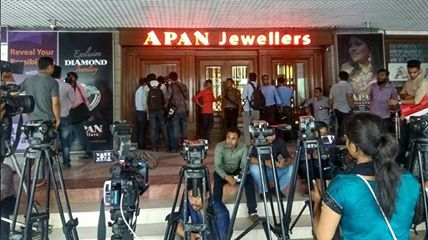 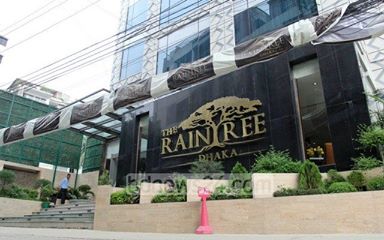 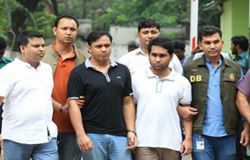 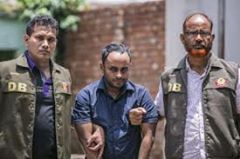 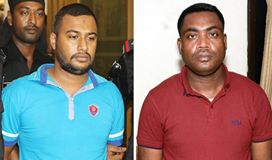 Top of FormLikeShow more reactionsCommentShare39 Dilruba Shewly, Abdur Rashid and 37 othersComments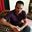 Abdullah Al Mamun স্যার খুব সুন্দর হয়েছে লেখাটি।। উপদেশ গুলো পালন করার চেষ্টা করব।।LikeShow more reactions· Reply · 1· May 24 at 10:04pmManage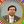 DrMd Akhtaruzzaman মামুন,অনেকদিন পরে তোমার কমেন্টস্ পাওয়া গেল। তুমমি আজকাল ফেবুতে বেশ irregular. 
কেন??LikeShow more reactions· Reply · May 25 at 6:34amManage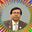 Write a reply...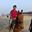 কৃষিবিদ জামাল হোসেন সময়োপযোগ একটি সুন্দর লেখা স্যার। এই রকম একটি লেখা আশা করছিলাম। আশা মিটলো স্যার।।। আপনার বহুমুখী প্রতিভা ছড়িয়ে পড়ুক দিক্বিদিক।LikeShow more reactions· Reply · 1· May 24 at 10:12pmManageDrMd Akhtaruzzaman ধন্যবাদ জামাল। বিবেকের দায় থেকে লিখেছি। তোমাদের ভাল লাগে বলেই মাঝে মাঝে লিখতে চেষ্টা করি।
তোমাদের ডিডি স্যার আমার খুব কাছের মানুষ।
তোমার বন্ধু শিউলি মজুমদার আমার বিলডিং'র উপরে বাবা মা সহ বসবাসরত।
একদিন বেড়াতে এসো।LikeShow more reactions· Reply · May 25 at 6:32amManageWrite a reply...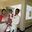 Nayan Badc স্যার নাঈম আশরাফ সম্পকে বিস্তারিত জানালেন। এবার জানতে ইচ্ছা করছে স্যার কে এই দিলদার? উনার আদি-অন্ত জানতে পারলে ভালো হত। কারন উনার জন্যই আজ ছেলে বেপথে।LikeShow more reactions· Reply · 1· May 24 at 10:33pmManageDrMd Akhtaruzzaman দিলদার সাহেব জিরো থেকে হিরো, সেজন্যেই এঁরা ধরাকে সরা জ্ঞান করে? তাঁর সম্পর্কে খুব বেশি কিছু জানা নেই, তবে সেটা চেষ্টা করলে বের করা যাবে।LikeShow more reactions· Reply · May 25 at 6:30amManageWrite a reply...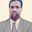 Tofail Ahmed Chowdhury Manik In fact,our society has become so dirty,so filthy; obscenity,adultery and raping rampant everywhere;We are on the brink devastating moral degradation;The only way to remove the dirts,filthes,obscenities,adulteries,raping,sodomy,etc by washing our socie...See MoreLikeShow more reactions· Reply · 2· May 24 at 11:09pmManageDrMd Akhtaruzzaman Thanks my dear for your optimistic comments regarding my features using very uncommon english words.
My friend all through you are positive, but not regular in fb!!
Why??LikeShow more reactions· Reply · May 25 at 6:27amManageWrite a reply...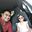 Raihan Ferdous Auveek U r a genius dulha...LikeShow more reactions· Reply · 1· May 24 at 11:26pmManageDrMd Akhtaruzzaman Thanks Shala babu.LikeShow more reactions· Reply · 1· May 25 at 6:23amManageWrite a reply...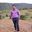 Habibur Rahman Habib So nice. Go aheadLikeShow more reactions· Reply · 1· May 25 at 12:58amManageDrMd Akhtaruzzaman Thank you very much.Like· Reply · May 25 at 6:22amManageWrite a reply...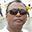 Shaheen Anwar জটিল রসায়ন বিষয়ক থিসিস কন্সেপ্ট........LikeShow more reactions· Reply · 1· May 25 at 8:10amManageDrMd Akhtaruzzaman দোস্ত এটা থিসিস কন্সেপ্ট না, এটা রীতিমত একটা অভিসন্দর্ভ।Like· Reply · May 25 at 4:39pmManageWrite a reply...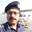 Md Rafiqul Islam ভাল বিশ্লেষণ করেছো।LikeShow more reactions· Reply · 1· May 25 at 9:50amManageDrMd Akhtaruzzaman দোস্ত আমার পদস্থ পুলিশ অফিসারের মূল্যায়ন শুনে বড্ড প্রীত হলাম।Like· Reply · 1· May 25 at 4:40pmManageWrite a reply...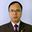 Ashoke Sharma লেখাটি মন দিয়ে পড়েছি। এই বিষয়ে লেখার জন্য আমার পরামর্শ সার্থক হয়েছে বলে খুশী হলাম। বিষয়টির বেশ গভীরে প্রবেশ করেছো। অনেকেই উপকৃত হবে। আমি কিছু সুনির্দিষ্ট মন্তব্য জানাব । তবে এখনই সম্ভব হলনা।LikeShow more reactions· Reply · 1· May 25 at 1:03pmManageDrMd Akhtaruzzaman দাদা আপনার মেহেরবাণী। আপনার উৎসাহ এবং আমার বিবেকের টানে লিখে ফেললাম। আপনার সুনির্দিষ্ট মন্তব্য জানার অপেক্ষায় রইলাম।Like· Reply · May 25 at 4:42pmManage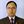 Ashoke Sharma রেইনট্রীর মত বিলাসবহুল হোটেলসহ সকল হোটেলেই রাষ্ট্রীয় ও সামাজিকভাবে বৈধ আয়ের অর্থে যাবতীয় বৈধ সেবা গ্রহন বা প্রদান করা যাবে। এক্ষেত্রে হোটেলটিতে অবৈধ কার্যকলাপ হয়েছে। অবৈধ (?) আয়ের অর্থেই অবৈধ কার্যকলাপটি হয়েছে। যারা ঐ ঘটনা ঘটিয়েছে , সহায়তা এবং সমর্থন করেছে তাদের সবারই যথাযথ বিচার ও শাস্তি নিশ্চিত হবে বলে এই লেখাটির তথ্যাদি থেকে অনেকটা আশ্বস্ত হলাম। 

কিন্তু , ঘটনাটি ঘটার অনেকদিন পর থানায় নালিশ জানানোর কারনে অপরাধীরা সহ একশ্রেনীর মানুষ শ্লীলতাহানির চূড়ান্ত স্বীকার মেয়েদুটির দিকেও আঙ্গুল তুলছে। তারা সেচ্ছায় ওখানে গিয়ে নিজেদের বিরুদ্ধে ঐ অঘটনে সম্মত ছিল বলেও প্রচার চলছে। নিজেদের মানমর্যাদার কথা চিন্তা করে বিষয়টি এড়িয়ে যাওয়ার ইচ্ছেই হয়তো মেয়েদের ছিল। কিন্তু , অপরাধীদের বাড়াবাড়ির কারনে বাধ্য হয়ে নালিশ করার কথা যদি সত্যি হয়ে থাকে তবে সেটাতো অপরাধের মাত্রা বৃদ্ধির ইঙ্গিতবাহী। নিজেদের বক্তব্য অনুযায়ী মেয়ে দুটি এখন মারাত্মক হুমকি এবং সামাজিক ও পারিবারিক বিড়ম্বনার স্বীকার । সার্বিক বিবেচনায় বিচার প্রক্রিয়ার পাশাপাশি ঐ মেয়েদের সামাজিক সুরক্ষা প্রদানের ব্যবস্থা এখন জরুরী। 

কিন্তু সেটা কিভাবে ?Like· Reply · 1· May 26 at 3:37pm · EditedManageDrMd Akhtaruzzaman দাদা আমার ভাল কিছুর প্রত্যাশা করতে পারি, এর বেশি কিছু নয়! In real sense কী হবে আমরা সেটা বলতে পারিনা, কারণ আসামী গং তো অনেক বেশি বিত্ত বৈভব আর ক্ষমতাশালী!! ফলে.......Like· Reply · 1· May 26 at 7:20pmManageWrite a reply...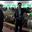 Moazzem Hossain পত্রিকায় উপসম্পাদকীয় লিখা শুরু কর। তোমার শ্রম ও পাঠক উভয়ই সার্থক হবে।LikeShow more reactions· Reply · 1· May 25 at 8:45pm · EditedManageDrMd Akhtaruzzaman কাহা অনেকেই এমনটি বলেছে। পত্রিকার সাথে যোগাযোগের চেষ্টা করছি। দেখা যাক কী হয়। এমন সুন্দর কথা বলার জন্যে তোমার মুখে ফুলচন্দন পড়ুক।Like· Reply · May 25 at 7:46pmManageWrite a reply...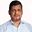 Abdul Latif চমৎকার লিখেছেন। লেখার টাইটেলটাও সেইরকম!!!LikeShow more reactions· Reply · 1· May 26 at 12:21pmManageDrMd Akhtaruzzaman যাক ভাই খুশি হলাম। মনে যা চাই সেটাই লিখি, এত হিসেব করে লিখিনা।Like· Reply · 1· May 26 at 2:32pmManage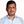 Abdul Latif কেমনে যে এত লিখেন???Like· Reply · 1· May 26 at 2:45pmManageDrMd Akhtaruzzaman ক্যামনে পারি জানিনে তবে লিখি তো। বেশির ভাগই লিখি মোবাইলের বাটন টিপে টিপে। বাসে ট্রেনে বসেও লিখতে অসুবিধে হয় না।
লেখার বেশির ভাগ প্লটের কথা মনে পড়ে সকালে হাঁটতে বেরিয়ে।Like· Reply · 1· May 26 at 7:22pmManageWrite a reply...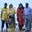 Kamal Talukder দোস্ত, মনোযোগ দিয়ে পড়লাম। অনেক তথ্য জানা গেল। তবে সংশয় রয়ে গেল। এরা কখনো শাস্তির আওতায় আসবে না।LikeShow more reactions· Reply · 1· May 26 at 10:07pmManageDrMd Akhtaruzzaman দোস্ত দোষীদের শাস্তির প্রত্যাশা সবারই কাম্য, তবে সে ব্যাপারে তো আমাদের কিছু করার নেই। বরং আইনের প্রতি শ্রদ্ধা রাখি।Like· Reply · May 26 at 10:22pmManageWrite a reply...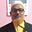 Aman Ullah আমি মনে করি,তরুণী, যূবতী, আধা বয়সী হাজার খানিক নারীর হাতে বাটার সেন্ডেল দিয়ে, ঐ রমনী ভোগীদের দু'গালে দু'টি করে পাদুকা 
-ঘাতের শাস্তি দেওয়াটাই উত্তম হবে।LikeShow more reactions· Reply · 1· May 27 at 12:24pmManageDrMd Akhtaruzzaman দোস্ত তোমার প্রত্যাশা জানলাম কিন্তু আইনের দৃষ্টিতে তো সেটা করা সম্ভব নয়, তখন কেস খেয়ে চমকে চব্বিশ হতে পারে।Like· Reply · May 28 at 7:55amManageWrite a reply...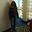 Dilruba Shewly Thanks Akhtar for sharing it ! I already know it but now you described in detail!! I'm very proud of you that always you sharing your wonderful information with us as well as usually you do! I just want to say I totally hate that kind of people and hate that girls who interested to go and join that night party without any guardians! Money is not a problem but how and what purpose useing it that is problem ! And also it's definitely depends on people's behavior and mentality! I liked your conclusion and thanks for sharing your grateful advice!!!LikeShow more reactions· Reply · 1· May 27 at 11:50pmManageDrMd Akhtaruzzaman Thanks friend for your late but fruitful comments. I am always concern about contemporary different issues. If I feel something important, I try to write it down as my own desire and expectation. As a witty readers I slaute all of you.In near future, I have a desire to publish few books keeping all of my information avaialble in fb.
Take care my friend.
Today is the first day of Ramadan.
আহলান সাহলান মাহে রমজান।Like· Reply · 1· May 28 at 7:53amManage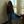 Dilruba Shewly DrMd Akhtaruzzaman Ramadan Mubarak to you and your family also!!!Like· Reply · 1· May 28 at 11:13amManageWrite a reply...Write a comment...